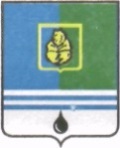 РЕШЕНИЕДУМЫ ГОРОДА КОГАЛЫМАХанты-Мансийского автономного округа - ЮгрыОт «___»_______________20___г.                                                   №_______ О награждении В соответствии с решением Думы города Когалыма от 23.09.2014               №456-ГД «Об утверждении Положения о наградах и почетных званиях города Когалыма», рассмотрев представленные ходатайства, Дума города Когалыма РЕШИЛА:Наградить Почетной грамотой Думы города Когалыма: за многолетний добросовестный труд, высокое профессиональное мастерство и значительный вклад в развитие местного самоуправления города Когалыма Мартынову Ольгу Валентиновну, заместителя главы города Когалыма; за многолетний добросовестный труд, высокое профессиональное мастерство, большой вклад в дело обучения и воспитания подрастающего поколения и в связи с 30 - летним юбилеем муниципального автономного общеобразовательного учреждения «Средняя общеобразовательная школа №7» города Когалыма: - Старикову Татьяну Николаевну, учителя начальных классов муниципального автономного общеобразовательного учреждения «Средняя общеобразовательная школа №7» города Когалыма; - Харитонову Нэлли Викторовну, учителя русского языка и литературы муниципального автономного общеобразовательного учреждения «Средняя общеобразовательная школа №7» города Когалыма.Произвести выплату единовременного денежного поощрения в размере 5747 (пять тысяч семьсот сорок семь) рублей награжденным Почетной грамотой Думы города Когалыма с удержанием налога согласно действующему законодательству Российской Федерации.Финансирование расходов, связанных с реализацией настоящего решения, произвести за счет средств бюджета города Когалыма в пределах сметы расходов на содержание Думы города Когалыма, утверждённой на 2019 год.Опубликовать настоящее решение в газете «Когалымский вестник».Председатель Думы города Когалыма                                                       А.Ю.Говорищева